Monday’s Pizza Challenge:1. Look at picture, what do you notice?  Two different combinations on either side of the pizza…..Your Challenge:  Guess the ingredientsCheck back In for the Winner 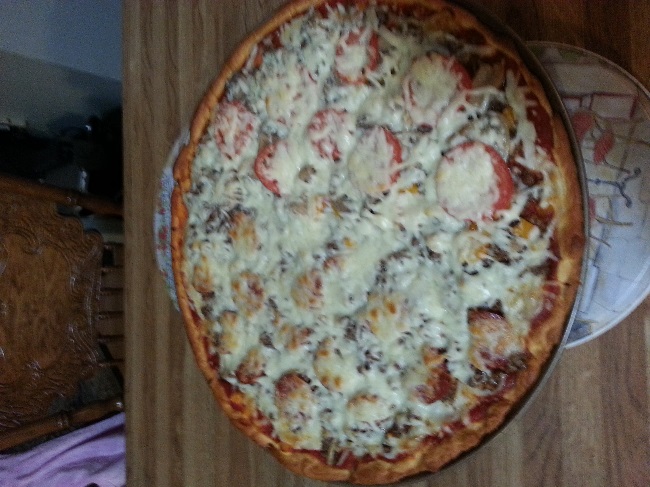 Tuesday’s Challenge:  I need help!  Give me your best Ramen Noodle recipe and wait for the surprise to see it on our dinner table; yummy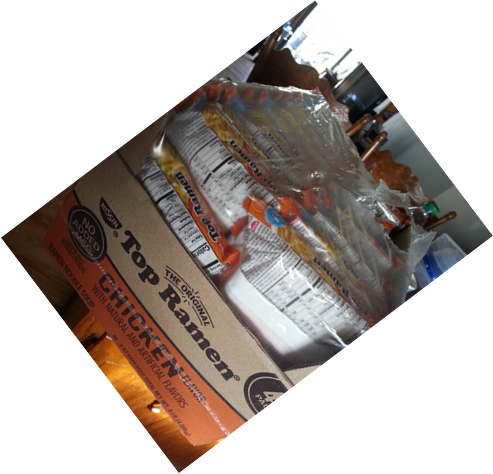 Wednesday’s Feature:Here is a picture of our succulents, chic’s-n-hens……It’s your turn--------please upload a picture of your greenhouse gem of a plant……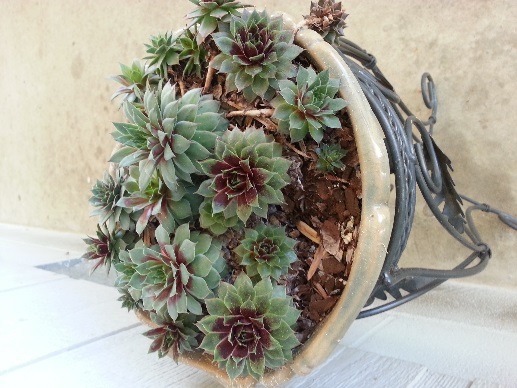 